Publicado en ciudad de México el 13/06/2018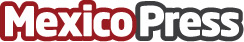 Fortalece Grupo LEA Equipo Directivo Ezequiel González Ruiz, quien durante los últimos 13 años fue Director de Banca de Institucional del Grupo Financiero Scotiabank, se integra como Socio y Director Comercial del Grupo LEADatos de contacto:C.Nota de prensa publicada en: https://www.mexicopress.com.mx/fortalece-grupo-lea-equipo-directivo_1 Categorías: Derecho Finanzas Nombramientos Recursos humanos Ciudad de México http://www.mexicopress.com.mx